В целях выявления и учета мнения и интересов жителей города Новосибирска по проекту постановления мэрии города Новосибирска «О проекте планировки территории, ограниченной Красным проспектом, рекой 2-я Ельцовка, улицами Бардина, Богдана Хмельницкого и Дуси Ковальчук, в Заельцовском и Калининском районах», в соответствии с Градостроительным кодексом Российской Федерации, Федеральным законом от 06.10.2003 № 131-ФЗ «Об общих принципах организации местного самоуправления в Российской Федерации», решением городского Совета Новосибирска от 25.04.2007 № 562 «О Положении о публичных слушаниях в городе Новосибирске», постановлением мэрии города Новосибирска от 29.11.2016 № 5436 «О подготовке проекта планировки территории, ограниченной Красным проспектом, рекой 2-я Ельцовка, улицами Бардина, Богдана Хмельницкого и Дуси Ковальчук, в Заельцовском и Калининском районах», руководствуясь Уставом города Новосибирска, ПОСТАНОВЛЯЮ:1. Назначить публичные слушания по проекту постановления мэрии города Новосибирска «О проекте планировки территории, ограниченной Красным проспектом, рекой 2-я Ельцовка, улицами Бардина, Богдана Хмельницкого и Дуси Ковальчук, в Заельцовском и Калининском районах» (приложение).2. Провести 04.10.2017 в 10.00 час. публичные слушания в здании администрации Центрального округа по Железнодорожному, Заельцовскому и Центральному районам города Новосибирска (Российская Федерация, Новосибирская область, город Новосибирск, ул. Ленина, 57).3. Создать организационный комитет по подготовке и проведению публичных слушаний (далее – организационный комитет) в следующем составе:4. Определить местонахождение организационного комитета по адресу: Российская Федерация, Новосибирская область, город Новосибирск, Красный проспект, 50, кабинет 528, почтовый индекс: 630091, адрес электронной почты: ogalimova@admnsk.ru, контактный телефон: 227-54-18.5. Предложить жителям города Новосибирска не позднее пяти дней до даты проведения публичных слушаний направить в организационный комитет свои предложения по вынесенному на публичные слушания проекту постановления мэрии города Новосибирска «О проекте планировки территории, ограниченной Красным проспектом, рекой 2-я Ельцовка, улицами Бардина, Богдана Хмельницкого и Дуси Ковальчук, в Заельцовском и Калининском районах». Предложения по проекту могут быть представлены в организационный комитет по истечении указанного срока, но не позднее трех дней со дня проведения публичных слушаний, указанные предложения не подлежат анализу экспертами, но могут быть учтены при доработке проекта.6. Организационному комитету организовать мероприятия, предусмотренные частью 5 статьи 28 Градостроительного кодекса Российской Федерации, для доведения до жителей города информации о проекте планировки территории, ограниченной Красным проспектом, рекой 2-я Ельцовка, улицами Бардина, Богдана Хмельницкого и Дуси Ковальчук, в Заельцовском и Калининском районах.7. Возложить на Тимонова Виктора Александровича, заместителя начальника департамента строительства и архитектуры мэрии города Новосибирска – главного архитектора города, ответственность за организацию и проведение первого заседания организационного комитета.8. Департаменту строительства и архитектуры мэрии города Новосибирска разместить постановление и информационное сообщение о проведении публичных слушаний на официальном сайте города Новосибирска в информационно-телекоммуникационной сети «Интернет».9. Департаменту информационной политики мэрии города Новосибирска обеспечить опубликование постановления и информационного сообщения о проведении публичных слушаний.10. Контроль за исполнением постановления возложить на заместителя мэра города Новосибирска – начальника департамента строительства и архитектуры мэрии города Новосибирска.Кучинская2275337ГУАиГПриложениек постановлению мэриигорода Новосибирскаот 06.09.2017 № 4168Проект постановления мэриигорода НовосибирскаВ целях выделения элементов планировочной структуры, установления параметров планируемого развития элементов планировочной структуры, зон планируемого размещения объектов капительного строительства, в том числе объектов федерального значения, объектов регионального значения, объектов местного значения, определения местоположения границ образуемых и изменяемых земельных участков, с учетом протокола публичных слушаний и заключения о результатах публичных слушаний, в соответствии с Градостроительным кодексом Российской 
Федерации, постановлением мэрии города Новосибирска от 29.11.2016 № 5436 
«О подготовке проекта планировки территории, ограниченной Красным проспектом, рекой 2-я Ельцовка, улицами Бардина, Богдана Хмельницкого и Дуси Ковальчук, в Заельцовском и Калининском районах», руководствуясь Уставом города Новосибирска, ПОСТАНОВЛЯЮ:1. Утвердить проект планировки территории, ограниченной Красным проспектом, рекой 2-я Ельцовка, улицами Бардина, Богдана Хмельницкого и Дуси Ковальчук, в Заельцовском и Калининском районах (приложение).2. Признать утратившим силу постановление мэрии города Новосибирска от 07.07.2015 № 4550 «Об утверждении проекта планировки территории, ограниченной Красным проспектом, рекой 2-я Ельцовка, улицами Бардина, Богдана Хмельницкого и Дуси Ковальчук, в Заельцовском и Калининском районах».3. Департаменту строительства и архитектуры мэрии города Новосибирска разместить постановление на официальном сайте города Новосибирска в информационно-телекоммуникационной сети «Интернет».4. Департаменту информационной политики мэрии города Новосибирска в течение семи дней со дня издания постановления обеспечить опубликование постановления.5. Контроль за исполнением постановления возложить на заместителя мэра города Новосибирска – начальника департамента строительства и архитектуры мэрии города Новосибирска.Приложениек постановлению мэриигорода Новосибирскаот ___________ № _______ПРОЕКТпланировки территории, ограниченной Красным проспектом, рекой 2-я Ельцовка, улицами Бардина, Богдана Хмельницкого и Дуси Ковальчук, в Заельцовском и Калининском районах1. Чертеж планировки территории с отображением красных линий, границ зон планируемого размещения объектов социально-культурного и коммунально-бытового назначения, иных объектов капитального строительства, границ зон планируемого размещения объектов федерального значения, объектов регионального значения, объектов местного значения (приложение 1).2. Чертеж планировки территории с отображением линий, обозначающих дороги, улицы, проезды, линии связи, объекты инженерной и транспортной инфраструктур, проходы к водным объектам общего пользования и их береговым полосам (приложение 2).3. Положения о размещении объектов капитального строительства федерального, регионального или местного значения, а также о характеристиках планируемого развития территории, в том числе плотности и параметрах застройки территории и характеристиках развития систем социального, транспортного обслуживания и инженерно-технического обеспечения, необходимых для развития территории (приложение 3).____________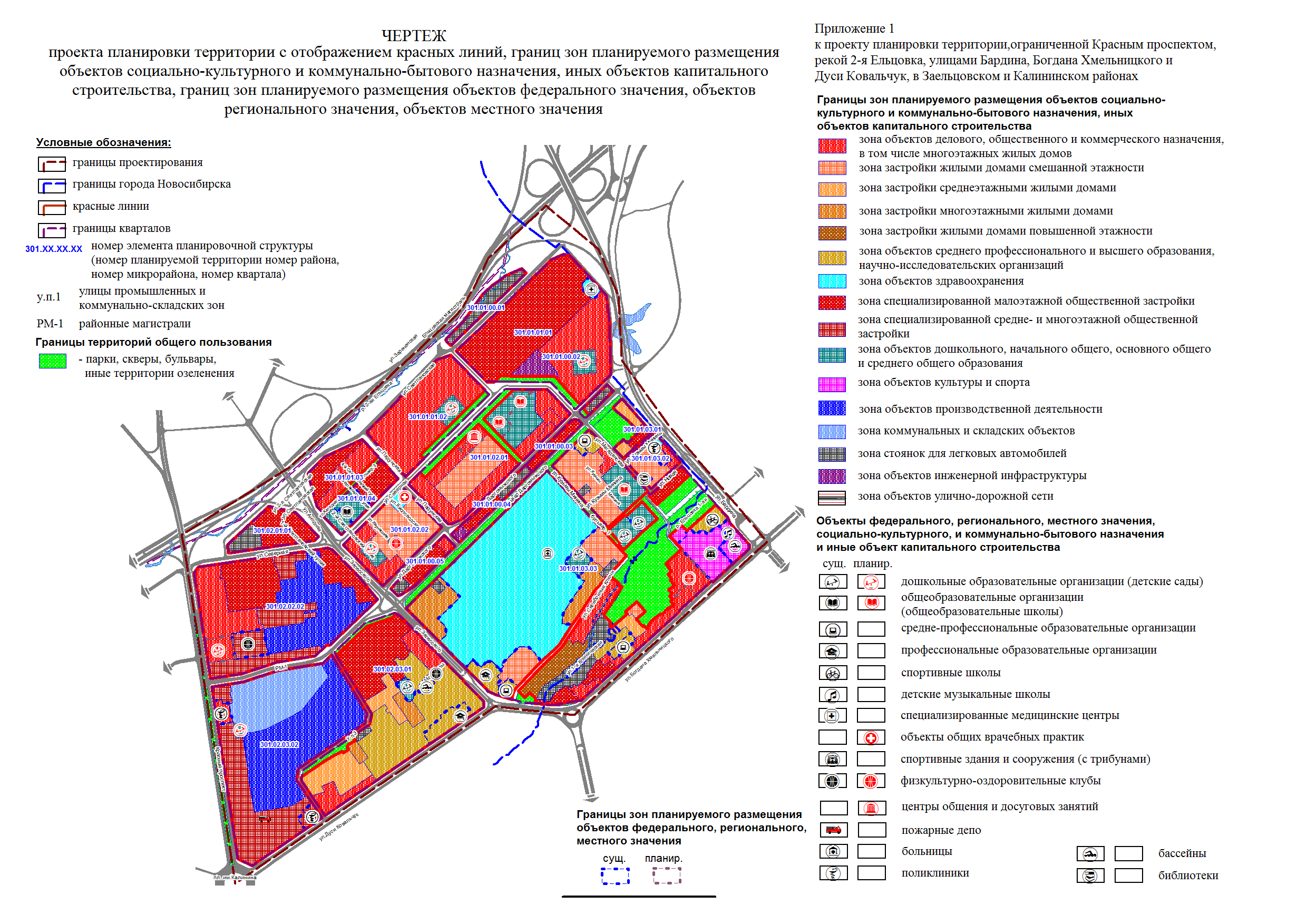 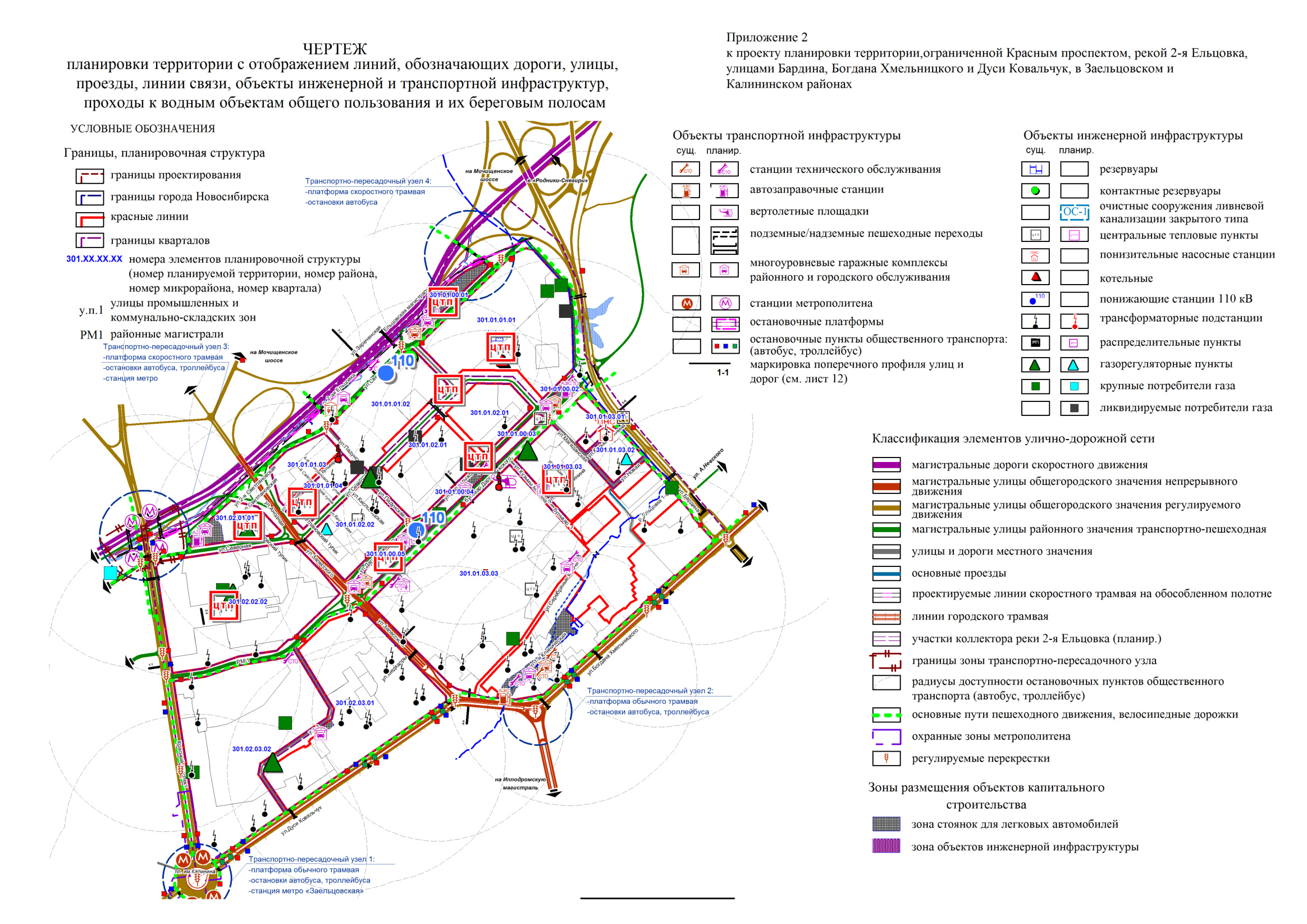 Приложение 3 к проекту планировки территории, ограниченной Красным проспектом, рекой 2-я Ельцовка, улицами Бардина, Богдана Хмельницкого и Дуси Ковальчук, в Заельцовском и Калининском районахПОЛОЖЕНИЯо размещении объектов капитального строительства федерального,регионального или местного значения, а также о характеристикахпланируемого развития территории, в том числе плотностии параметрах застройки территории и характеристикахразвития систем социального, транспортногообслуживания и инженерно-техническогообеспечения, необходимых дляразвития территории1. Характеристика современного использования территорииПроект планировки территории, ограниченной Красным проспектом, рекой 2-я Ельцовка, улицами Бардина, Богдана Хмельницкого и Дуси Ковальчук, в Заельцовском и Калининском районах (далее – проект планировки) разработан в отношении территории, ограниченной Красным проспектом, рекой 2-я Ельцовка, улицами Бардина, Богдана Хмельницкого и Дуси Ковальчук, в Заельцовском и Калининском районах (далее – планируемая территория). Планируемая территория занимает площадь 341,7 га и расположена в пределах правобережной части города Новосибирска. Территория ограничена: с северо-запада – поймой реки 2-я Ельцовка, Красным проспектом;с юго-востока – ул. Дуси Ковальчук и ул. Богдана Хмельницкого;с северо-востока – ул. Бардина.Планируемая территория примыкает к центральной части города и находится в зоне его прямого градостроительного влияния.Существующее землепользование и зонирование планируемой территории характеризуется чередованием размещения объектов жилого, производственного, коммунально-складского назначения, фрагментарными вкраплениями мелких по размеру производственных и коммунально-складских площадок, расположенных в окружении жилой застройки. Западная часть планируемой территории, расположенная вдоль Красного проспекта, обеспечена наиболее развитой инфраструктурой культурно-бытового и транспортного обслуживания населения. В северо-восточной части планируемой территории располагаются крупные спортивные объекты общегородского значения, государственное бюджетное учреждение здравоохранения Новосибирской области «Городская клиническая больница № 1» (далее – Горбольница № 1), комплекс учебных и жилых зданий Федерального государственного бюджетного образовательного учреждения высшего профессионального образования «Сибирский государственный университет путей сообщения» (далее – СГУПС), промышленные зоны крупных и средних производственных предприятий, объекты коммунально-складского, офисного, торгового назначения. Жилые кварталы расположены фрагментарно и включают многоквартирную и частную жилую застройку. Сохранился участок соснового бора вдоль долины реки 1-я Ельцовка. Баланс существующего использования территории представлен в таблице 1.Таблица 1Баланс существующего использования территорииВсего используется 95,4 % территории. При этом 36,1 % занято производственными и коммунальными объектами. Не занято объектами капитального строительства всего 4,6 % территории, из них 2,4 % относится к территориям муниципального резерва.Население планируемой территории на текущий момент составляет около 20,0  тыс. человек. Обеспеченность озеленением территории общего пользования не удовлетворяет нормативным требованиям и составляет только 3 кв. м/человека.Плотность улично-дорожной сети (далее – УДС) не превышает 4,0 км/кв. км, что ниже нормативных требований. Необходимы планировочные мероприятия по увеличению плотности магистральной сети и пропускной способности транспортных пересечений.Дальнейшее развитие планируемой территории будет зависеть от решения ее основных планировочных проблем, в числе которых можно назвать следующие:сложившаяся чересполосица в землепользовании и зонировании;укрупненная структура селитебных и промышленных территорий с неразвитой и неупорядоченной сетью улиц и проездов;расчлененность территории участками и санитарно-защитными зонами объектов промышленного, коммунально-складского и инженерного назначения, что препятствует достижению планировочного единства ее селитебных частей;фрагментарное расположение жилых кварталов между территориями промышленных и коммунально-складских предприятий;ограничения по транспортному обслуживанию территории, неразвитость УДС, недостаточное развитие внеуличных видов пассажирского транспорта.2. Основные направления градостроительного развития территории2.1. Основные положенияПроект планировки выполнен с целью выделения элементов планировочной структуры планируемой территории, установления характеристик перспективного развития ее планируемых элементов – районов различного назначения, микрорайонов, кварталов. На планируемой территории формируется планировочная структура, состоящая из двух районов различного назначения, а также выделенных в их составе микрорайонов и кварталов с объектами культурно-бытового обслуживания населения:микрорайон 301.01– территория общественно-деловой, жилой и производственной застройки с планируемыми кварталами (микрорайонами) 301.01.01.01 – 301.01.01.04, 301.01.02.01 − 301.01.02.02, 301.01.03.01 − 301.01.03.03, 
301.01.00.01 − 301.01.00.06 в своем составе;микрорайон 301.02 – территория общественно-деловой, жилой и производственной застройки с планируемыми кварталами (микрорайонами) 301.02.01.01, 301.02.02.01 − 301.02.02.03, 301.02.03.01 − 301.02.03.02 в своем составе.В соответствии с Генеральным планом города Новосибирска и принятыми планировочными решениями предусмотрены следующие основные направления развития планируемой территории:развитие существующих и формирование новых зон общественной и жилой застройки, в том числе за счет использования части территории промышленных площадок;формирование зоны общественно-деловой застройки городского значения вдоль перспективной магистральной дороги скоростного движения – Ельцовской магистрали;развитие УДС, разделение крупных участков планируемой территории на кварталы меньшего размера с целью приближения к нормативной плотности УДС; формирование и развитие линий внеуличного пассажирского транспорта (метро, скоростной трамвай);формирование новых транспортно-пересадочных узлов с пересадкой между наземными и внеуличными видами пассажирского транспорта;формирование озелененной сети бульваров и скверов, обеспечивающих удобные пешеходные связи между селитебными, рекреационными, общественно-деловыми, производственными территориями. На территории микрорайона 301.01 предполагается перепрофилирование производственной площадки, занимаемой открытым акционерным обществом «Новосибирский Завод «Экран» (далее – ОАО «Завод «Экран») (около 43 га), с целью жилищного и общественно-делового строительства с разукрупнением площадки и формированием новых кварталов 301.01.01.01, 301.01.01.02, 301.01.02.01, предусматривается ликвидация железнодорожных тупиков, продолжение ул. Северной через реконструируемую площадку в качестве районной магистрали с поворотом и выходом на ул. Магаданскую. Ул. Северная будет являться основной композиционной осью проектируемой застройки с размещением вдоль нее прогулочного бульвара, общественных зданий, образовательных учреждений и пропуском общественного транспорта.Формирование бульвара предусмотрено с целью создания непрерывной системы озеленения планируемой территории, организации взаимосвязи проектируемой застройки с существующими лесными массивами и проектируемыми местами отдыха.Размещение на площадке ОАО «Завод «Экран» жилого микрорайона с расчетным населением 12 тыс. человек требует значительного увеличения количества учреждений обслуживания населения. Размещение расчетного числа детских дошкольных учреждений и школ предусмотрено непосредственно в пределах планируемой территории. В связи с расположением площадки в непосредственной близости от больничного комплекса Горбольницы № 1 размещение учреждений здравоохранения не предусматривается.В планируемых кварталах 301.01.01.03, 301.01.01.04, 301.01.02.02 и 301.01.03.01 – 301.01.03.03 на расчетный срок планируется замещение старой малоэтажной и индивидуальной жилой застройки новым средне- и многоэтажным жилым строительством. По ул. Даргомыжского предусматривается развитие районной магистрали и пешеходного бульвара, расположенного со стороны Горбольницы № 1, с обеспечением выхода на территорию Муниципального бюджетного учреждения культуры города Новосибирска «Парк культуры и отдыха «Сосновый бор» (далее МБУК ПКиО «Сосновый бор»). Предусматривается благоустройство озелененных территорий общего пользования – сквера, примыкающего к кварталу 301.01.03.01, и парка отдыха «Серебряные Ключи» в планируемом квартале 301.01.03.03. Вдоль перспективной магистральной дороги скоростного движения – Ельцовской магистрали размещаются общественно-деловые комплексы и многоуровневые автомобильные парковки. Предусматривается размещение средних общеобразовательных школ в квартале 301.01.03.03 по ул. Магаданской и в квартале 301.01.02.01, детских садов в кварталах 301.01.01.01, 301.01.01.02, 301.01.02.02. На территории Горбольницы № 1 предусмотрено размещение вертолетной площадки, а также дополнительных въездов и входов со стороны ул. Даргомыжского и ул. Серебряные Ключи.Территория микрорайона 301.02 в настоящее время не имеет местной УДС. Проектом предусматривается размещение здесь магистральной улицы районного значения от ул. Залесского до Красного проспекта, проходящей по коридору демонтируемых железнодорожных путей. Промышленные площадки акционерного общества (далее – АО) «Швабе-Оборона и Защита» и Федерального казенного учреждения (далее – ФКУ) «Западно-Сибирская база хранения ресурсов Министерства внутренних дел России» сохраняются с учетом размещения новой улицы научно-производственных, промышленных и коммунально-складских районов с проектным номером «у.п. 3», которая будет отделять общественно-жилую застройку квартала 301.02.03.01 от промышленной площадки. Сохраняется часть промплощадки открытого акционерного общества (далее – ОАО) «Новосибирский Электровакуумный завод» в квартале 301.02.02.01. В планируемом квартале 301.01.02.02 предусматривается размещение новых улиц промышленных зон с проектными номерами «у.п. 1» и «у.п. 2», вдоль которых размещаются новые общественно-деловые и торговые комплексы.Вдоль планируемой магистральной улицы непрерывного движения по ул. Залесского формируется фронт многофункциональной общественно-деловой застройки. Развитие вокруг территории городка СГУПС жилых и общественно-деловых зон, а также новой улично-дорожной инфраструктуры позволит создать условия для полноценного функционирования вуза. Потребности в учреждениях дошкольного и школьного образования удовлетворяются с использованием существующих объектов, в том числе расположенных на соседних территориях в пределах нормативных радиусов доступности.На расчетный срок до 2030 года планируется достижение следующих основных показателей:численность населения составит 31 тыс. человек при средней жилищной обеспеченности 29,3 кв. м/человека;объем жилищного фонда достигнет 909,4 тыс. кв. м с учетом 586,0 тыс. кв. м нового строительства и планируемой убыли в размере 56,0 тыс. кв. м;обеспеченность озеленением общего пользования составит 7,8 кв. м/чело-века.Население также будет пользоваться озелененными территориями общего пользования соседних планируемых территорий, где располагаются крупные рекреационные объекты городского значения.Показатели развития жилой застройки представлены в таблице 2.Таблица 2Показатели развития жилой застройки2.2. Зоны размещения объектов капитального строительстваПроектом планировки устанавливаются зоны размещения объектов капитального строительства на расчетный срок до 2030 года.В зонах с уже существующей застройкой предусматривается возможность дальнейшего развития планируемой территории с размещением новых объектов капитального строительства на незастроенных участках. Наименования зон и планируемые регламенты соответствуют действующим Правилам землепользования и застройки города Новосибирска. Проектом планировки предусмотрены следующие функциональные зоны:зона застройки жилыми домами смешанной этажности;зона застройки среднеэтажными жилыми домами;зона застройки многоэтажными жилыми домами;зона застройки жилыми домами повышенной этажности;зона объектов делового, общественного и коммерческого назначения, в том числе многоэтажных жилых домов;зона объектов среднего профессионального и высшего образования, научно-исследовательских организаций;зона объектов здравоохранения;зона специализированной малоэтажной общественной застройки;зона специализированной средне- и многоэтажной общественной застройки;парки, скверы, бульвары, иные территории озеленения;зона объектов культуры и спорта;зона объектов производственной деятельности;зона коммунальных и складских объектов;зона улично-дорожной сети;зона объектов инженерной инфраструктуры;зона стоянок для легковых автомобилей.2.3. Охрана объектов культурного наследияПостановлением администрации Новосибирской области от 15.02.2010 № 46-па «Об утверждении границ зон охраны объектов культурного наследия (памятников истории и культуры) народов Российской Федерации, расположенных на территории города Новосибирска, режимов использования земель и градостроительных регламентов в границах данных зон охраны» для планируемой территории установлен перечень объектов культурного наследия. В их число входят памятники архитектуры регионального значения с соответствующими охранными зонами:жилой дом по ул. Дуси Ковальчук, 185 – охранная зона № 71;учебный корпус СГУПС по ул. Дуси Ковальчук, 191 – охранная зона № 72.На планируемой территории также установлены зоны регулирования застройки и хозяйственной деятельности Р 72-1 и Р 72-2, охватывающие первую линию застройки ул. Дуси Ковальчук от площади им. Калинина до ул. Залесского. В зону Р 72-1 входит также территория Горбольницы № 1 с выявленными здесь объектами культурного наследия – больничными постройками, а также ценной малой архитектурной формой – ограждением территории больницы со стороны ул. Залесского.Проектом планировки предусматривается полное сохранение расположенных на планируемой территории установленных и выявленных памятников архитектуры. Постройки и планировочные решения, расположенные на территории зон регулирования застройки и хозяйственной деятельности, также сохраняются. Использование объектов культурного наследия в пределах охранных зон и зон регулирования застройки и хозяйственной деятельности предусматривается в соответствии с особым режимом использования земель и градостроительными регламентами, установленными соответствующими нормативными правовыми актами.2.4. Развитие системы транспортного обслуживанияПредусматривается развитие существующих и строительство новых элементов системы транспортного обслуживания планируемой территории. Проектом планировки предусмотрено достижение на расчетный срок плотности УДС в размере 5,03 км/кв. км, что создаст условия для пропуска перспективных транспортных потоков. Предусматривается реконструкция существующих и строительство новых элементов УДС, в частности:Ельцовской магистрали - скоростной дороги в пойме реки 2-я Ельцовка;улицы непрерывного движения по ул. Залесского;магистральных улиц городского значения регулируемого движения I класса по Красному проспекту, ул. Дуси Ковальчук, ул. Богдана Хмельницкого, ул. Бардина;магистральных улиц районного значения по ул. Светлановской, ул. Северной, ул. Даргомыжского и улице с проектным номером «РМ-1»;улиц местного значения различных категорий: жилых улиц, улиц промышленных и коммунально-складских зон.Общая протяженность УДС на расчетный срок достигнет 18,16 км, в том числе протяженность магистральных улиц составит 13,94 км.Положение установленных проектом планировки красных линий определяется шириной проезжей части улиц и дорог, шириной коридоров инженерно-технических коммуникаций, тротуаров, полос озеленения.Показатели проезжей части улиц и дорог представлены в таблице 3.Таблица 3Показатели проезжей части улиц и дорогПроектом планировки учитывается необходимость строительства на планируемой территории транспортных развязок, в том числе в двух уровнях, с обеспечением пропуска линии скоростного трамвая. Многоуровневые развязки предусматриваются на пересечении перспективной магистральной дороги скоростного движения – Ельцовской магистрали и магистральной улицы непрерывного движения с городскими магистральными улицами, а также на наиболее загруженных пересечениях городских магистральных улиц друг с другом.Учитывается развитие Ленинской линии метрополитена в северном направлении с размещением станции метро Северная, новая линия скоростного трамвая предусматривается вдоль перспективной магистральной дороги скоростного движения – Ельцовской магистрали.Развитие автобусного сообщения предусматривается по новым магистральным улицам: ул. Даргомыжского, ул. Бардина, ул. Светлановской, ул. Залесского, ул. Северной и улице с проектным номером «РМ-1». Действующие троллейбусные линии на расчетный срок сохраняются. Общая протяженность линий пассажирского транспорта всех видов значительно увеличится на расчетный срок.Крупные транспортно-пересадочные узлы формируются в местах пересадки между наземными видами пассажирского транспорта и линиями метрополитена, платформами скоростного трамвая: на площади им. Калинина, в районе станции метро Северная, на пересечении ул. Богдана Хмельницкого – ул. Дуси Ковальчук – ул. Танковой, вдоль Ельцовской линии скоростного трамвая у торгово-выставочного комплекса «Большая Медведица».На планируемой территории формируется сеть пешеходного движения, представленная системой бульваров, тротуарами в пределах УДС, дорожками и тротуарами внутриквартальных территорий, пешеходными площадями при транспортно-пересадочных узлах и объектах массового посещения. Сеть пешеходных улиц и бульваров ориентируется в направлении движения к объектам массового посещения, в первую очередь – к транспортно-пересадочным узлам. Формируется пешеходный маршрут от Красного проспекта в сторону МБУК ПКиО «Сосновый бор», проходящий по улице с проектным номером «РМ-1» и ул. Даргомыжского.Предусматривается развитие многоуровневой системы хранения индивидуального автотранспорта. Выделяются зоны размещения многоуровневых гаражных комплексов и станций технического обслуживания (далее – СТО) городского обслуживания с радиусами доступности до 1500 м в условиях реконструкции без ограничения по вместимости, гаражных комплексов и СТО районного обслуживания с радиусами доступности до 1500 м и вместимостью до 500 машино-мест. Автомобильные парковочные комплексы и автостоянки местного обслуживания размещаются в пределах земельных участков объектов капитального строительства. В состав проезжей части улиц местного значения, местных проездов магистральных улиц включаются дополнительные полосы, используемые для временного хранения автотранспорта. Предусматривается размещение СТО индивидуального транспорта и автозаправочных станций.2.5. Развитие систем инженерно-технического обеспеченияНа данной территории в настоящее время эксплуатируются централизованные и местные системы инженерно-технического обеспечения.Водоснабжение осуществляется централизованное от сетей городского водопровода. Основные магистрали водоснабжения кольцевые, с тупиковыми ответвлениями  к потребителям. Водоотведение большей части территории – централизованное. Объекты индивидуальной жилой застройки канализуются через выгребы. Теплоснабжение потребителей осуществляется от теплоэлектроцентрали (далее – ТЭЦ) ТЭЦ-4, местных котельных на площадках ОАО «Завод «Экран», АО «Швабе-Оборона и Защита». Магистральные тепловые сети закольцованы от ТЭЦ-4 и имеют перемычки с магистральными сетями котельных. Часть потребителей производственных, коммунально-складских зон и объекты индивидуального жилья отапливаются от собственных котельных. Централизованное теплоснабжение и горячее водоснабжение обеспечиваются от центральных тепловых пунктов (далее – ЦТП).Электроснабжение осуществляется от понизительных подстанций (далее – ПС) ПС-110 кВ «Красногорская», ПС-110 кВ «Экран». Распределение осуществляется через распределительные пункты (далее – РП) РП-10 кВ, размещенные на рассматриваемой и прилегающих территориях. Планируемую территорию, в том числе ее селитебную часть, пересекают линии электропередач воздушных линий (далее − ВЛ) ВЛ-220 кВ, ВЛ-110 кВ, ВЛ-35 кВ.Планируемая территория частично газифицирована. Газоснабжение осуществляется от газопроводов высокого давления, проложенных по ул. Бардина, ул. Даргомыжского, ул. Северной, ул. Залесского через газорегуляторные пункты (далее − ГРП). Водоотведение ливневых стоков осуществляется через закрытую систему отвода со сбросом в русло рек 1-я Ельцовка и 2-я Ельцовка. Сброс организован без предварительной очистки. Отвод стоков с территорий, застроенных многоэтажными зданиями и сооружениями, осуществляется с использованием ливневой канализации. С территории индивидуальной жилой застройки отвод стоков не организован.Для дальнейшего развития территории, инженерного обеспечения новых объектов застройки предусмотрено размещение новых инженерных сетей и сооружений. На участках размещения двухуровневых транспортных развязок и транспортных тоннелей потребуется частичный вынос существующих инженерных сетей.2.5.1. ВодоснабжениеМагистральные и межквартальные сети существующих и планируемых водоводов размещаются в соответствии с постановлением мэрии города Новосибирска от 06.05.2013 № 4303 «Об утверждении схемы водоснабжения города          Новосибирска до 2015 и до 2030 годов и схемы водоотведения города Новосибирска до 2015 и до 2030 годов».Для обеспечения перспективного развития планируемой территории необходимо выполнить строительство новых водопроводных сетей:Д 300 мм по улице с проектным номером «у.п. 3»;Д 500 мм по ул. Дуси Ковальчук;Д 200 мм по ул. Светлановской;Д 200 мм по ул. Падунской;Д 500 мм по ул. Залесского.Сети водопровода объединенные хозяйственно-питьевые и противопожарные. Для наружного пожаротушения на водопроводных сетях должны устанавливаться пожарные гидранты.Расчет водопотребления выполнен в соответствии с СП 31.13330.2012 «Свод правил. Водоснабжение. Наружные сети и сооружения. Актуализированная редакция СНиП 2.04.02-84*. С изменением № 1».Потребление на расчетный срок составит 21500 куб. м/сутки.2.5.2. ВодоотведениеДля обеспечения развития планируемой территории согласно данным муниципального унитарного предприятия (далее – МУП) г. Новосибирска «ГОРВОДОКАНАЛ» предусматривается новый коллектор «Северный» Д 1500−1000 мм от коллектора Д 800 мм на ул. Тюленина до коллектора Д 1840 мм по ул. Северной. Размещение коллектора предусмотрено вдоль перспективной магистральной дороги скоростного движения в долине реки 2-я Ельцовка со стороны смежной планируемой территории. На планируемой территории размещается участок присоединения нового коллектора в районе пересечения ул. Северной и Красного проспекта к коллектору Д 1840 мм. Дополнительно предусмотрен коллектор Д 800 мм по ул. Серебряные Ключи (ул. 1-я Клиническая) от коллектора Д 600 мм по ул. Кузьмы Минина до шахтного коллектора Д 1500 мм по ул. Залесского. Канализование планируемой территории выполняется в существующие и проектируемые коллекторы Д 500 − 1500 мм. Расчетное количество сточных вод планируемой территории принимается равным расчетному количеству водопотребления, без учета объемов воды, расходуемых на пожар и полив территории.При этом расход хозяйственно-бытовых стоков составит на расчетный срок 19302 куб. м/сутки.2.5.3. ТеплоснабжениеПредусмотрена централизованная система теплоснабжения сохраняемых и проектируемых зданий планируемой территории от существующих источников тепла ТЭЦ-4, сохраняемой котельной закрытого акционерного общества (далее – ЗАО) «Экран-Энергия».Теплоснабжение кварталов с сохраняемой застройкой предусматривается от существующих ЦТП. В кварталах с застройкой, где дополнительно к существующим объектам строится незначительное количество домов (уплотняющая застройка), теплоснабжение будет осуществляться от существующих ЦТП, подлежащих реконструкции с установкой дополнительного оборудования. В кварталах новой застройки предусматривается размещение новых ЦТП. Для этого от магистральных тепловых сетей выполняются ответвления с диаметром трубопроводов 2 х Д 150 (2 х Д 250) мм для подключения проектируемых ЦТП.Предусматриваются следующие направления развития сетей теплоснабжения:реконструкция участков теплотрасс с увеличением диаметра с 2 Д 500 мм до 2 Д 700 мм по ул. Залесского и ул. Каунасской, с 2 Д 300 – 400 мм до 2 Д 700 мм по ул. Шевцовой;строительство участков теплотрасс 2 Д 300 мм по ул. Богдана Хмельницкого, прямых и обратных трубопроводов Д 300 мм, а также 2 Д 1000 мм по ул. Бардина;перекладка участка теплотрассы 2 Д 700 мм в общий проходной канал городских сетей по ул. Залесского;модернизация существующей газовой котельной ЗАО «Экран-Энергия» до проектируемых мощностей.Тепловые нагрузки на отопление, вентиляцию и горячее водоснабжение жилых и общественных зданий определены на основании норм проектирования, климатических условий по укрупненным показателям в зависимости от величины общей площади зданий и сооружений согласно СП 124.13330.2012 «Свод правил Тепловые сети. Актуализированная редакция СНиП 41-02-2003».Потребление тепла на расчетный срок составит 235,6 Гкал/час (274,0 МВт).2.5.4. ГазоснабжениеПриродный газ планируется использовать на следующие нужды:отопление и нужды коммунально-бытовых и промышленных потребителей;приготовление пищи (газовые плиты) в жилых домах не выше 10 этажей.Проектируемые газопроводы высокого давления подключаются к существующей газораспределительной сети города Новосибирска.Система газоснабжения проектом принята смешанная, состоящая из кольцевых и тупиковых газопроводов.По числу ступеней давления система газоснабжения является двухступенчатой.Характеристика проектируемых газопроводов:вид транспортируемого газа – природный;давление газа – низкое 0,003 МПа и высокое (II-категории) - 0,6 МПа;размещение относительно земли – подземное, надземное;назначение в системе газораспределения – распределительные;принцип построения (распределительные газопроводы) – кольцевые, тупиковые;материал: газопроводы высокого давления – сталь, газопроводы низкого давления – сталь, полиэтилен.Расходы природного газа для снабжения коммунальных и промышленных потребителей:расход на расчетный срок составит 16830 куб. м/час (65148 тыс. куб. м/год).2.5.5. ЭлектроснабжениеЭлектроснабжение планируемой территории представляет собой самостоятельную систему, запитанную от существующих РП 10кВ, которые в свою очередь получают питание от ПС 110кВ «Красногорская», ведомственной ПС 110 кВ «Экран» ОАО «Завод «Экран».В связи с проектированием и перспективным строительством перспективной магистральной дороги скоростного движения – Ельцовской магистрали предлагается ВЛ-110 кВ С1/2, С5/6 и ВЛ-220 кВ, которые попадают в зону размещения автодороги, перевести в кабельные линии (далее – КЛ) КЛ-110 кВ и КЛ-220 кВ и проложить их вдоль улиц Светлановской и Северной. С этой целью на планируемой территории резервируются инженерные коридоры для прокладки четырех линий КЛ-110 кВ и двух КЛ-220 кВ.ВЛ-110 кВ, проходящую по кварталам существующей и планируемой жилой застройки 301.01.01.03, 301.01.01.04, 301.01.02.02, перевести в КЛ-110 кВ и проложить в створе ул. Падунской. Участки ВЛ-35 кВ, попадающие на территории селитебной застройки и на проектируемую проезжую часть ул. Залесского и ул. Бардина, перевести в КЛ-35 кВ и проложить в створе ул. Северной, ул. Залесского, ул. Даргомыжского, ул. Бардина (со стороны МБУК ПКиО «Сосновый бор»).Для равномерного распределения электроэнергии на планируемой территории предусматривается использование существующих РП (6 шт.) и постройка новых РП-10кВ (2 шт.) со встроенными двухтрансформаторными подстанциями, размещенными в центре нагрузок. Питание новых РП-10кВ предусматривается по КЛ-10кВ от ПС-110кВ «Красногорская» по двум взаиморезервируемым линиям, прокладываемым в траншеях или кабельных каналах на расстоянии не менее 2 м друг от друга кабелями из сшитого полиэтилена. Нагрузка на расчетный срок составит 54794,0 кВт.2.5.6. СвязьСуществующие линейные сооружения связи (линии связи, контейнер-аппаратные с технологическим оборудованием связи), попадающие в зону застройки, подлежат переносу с размещением вдоль существующих и проектируемых улиц.2.5.7. Инженерная подготовка территорииПроектом планировки предусматриваются мероприятия по организации рельефа и развитию системы ливневой канализации на всей планируемой территории. Общий характер рельефа позволяет обеспечить естественный сток поверхностных вод в направлении постоянных водотоков реки 2-я Ельцовка и притока реки 1-я Ельцовка. Отвод с застроенных кварталов осуществляется на отметке УДС по открытым лоткам проезжей части либо непосредственно в систему ливневой канализации. Вертикальная планировка предусматривается с преимущественным сохранением отметок действующих магистральных улиц. На территориях размещения новой застройки вертикальной планировкой обеспечиваются минимальные уклоны для организации естественного стока. Длина свободного пробега поверхностных вод по УДС ограничена 150 − 200 м. Перед проведением планировки на участках застройки должны предусматриваться мероприятия по снятию и сохранению существующего плодородного слоя почвы с целью его последующего использования при озеленении территории.Предусматривается развитие закрытой системы ливневой канализации для отвода дождевых, талых и поливомоечных стоков с селитебных и производственных территорий. На планируемой территории сформировано 4 площади стока. Для двух водосборов предусмотрено размещение очистных сооружений с последующим сбросом стоков в реку 2-я Ельцовка. Степень очистки стоков должна соответствовать предельно допустимой концентрации водоемов рыбохозяйственного и хозяйственно-бытового назначения. С двух других водосборов сброс предусматривается в существующие и проектируемые коллекторы диаметрами 1400 мм, 1100 мм, 800 мм, проходящие по ул. Дуси Ковальчук. 2.6. Мероприятия по защите территории от воздействия опасныхгеологических процессов, чрезвычайных ситуаций природного и техногенного характераСреди возможных опасных геологических процессов, способных оказать негативное влияние на объекты капитального строительства, на планируемой территории можно выделить следующие:подтопление грунтовыми и поверхностными водами на территориях, прилегающих к руслам рек 1-я Ельцовка и 2-я Ельцовка;водную эрозию склонов речных долин и водотоков;просадочные свойства и пучение грунтов на отдельных участках.На придолинных речных территориях подземные конструкции зданий и сооружений будут испытывать воздействие грунтовых вод. Для обеспечения требуемой нормы осушения при размещении жилой и общественно-деловой застройки здесь может потребоваться проведение мероприятий по защите от воздействия грунтовых вод либо подъему проектных отметок рельефа. Для предотвращения водной эрозии склонов долин водотоков и возможных оползневых явлений должны предусматриваться следующие мероприятия:регулирование стока поверхностных вод с помощью вертикальной планировки территории и устройства системы поверхностного водоотвода;предотвращение попадания поверхностного стока с водораздельных территорий на защищаемые склоны;предотвращение инфильтрации воды в грунт путем оборудования всей застроенной территории системой ливневой канализации;агролесомелиорация склонов с высадкой крупномерных деревьев, кустарников, многолетних трав;комплексное благоустройство склонов.Застраиваемые кварталы планируемой территории обеспечиваются кольцевыми участками городского водопровода, оборудованными пожарными гидрантами. Вся планируемая территория входит в зону обслуживания существующих служб экстренного реагирования города:пожарных частей № 5 по ул. Вавилова, 1а, № 19 по ул. Авиастроителей, 24;подстанций скорой медицинской помощи по ул. М. Перевозчикова, 2, ул. Александра Невского, 17.Проектом планировки предусматривается вынос с планируемой территории объектов ОАО «Завод «Экран», АО «Новосибирский завод полупроводниковых приборов с ОКБ». Для сохраняемых объектов предусматриваются планировочные мероприятия, направленные на снижение их опасности, в частности устройство новых улиц, обеспечивающих пространственные разрывы до участков пожаровзрывоопасных объектов, удобные подъезды для доступа спецтехники и ликвидации возможных чрезвычайных ситуаций в планируемых кварталах 301.01.01.01, 301.01.01.02 и 301.02.02.01 – 301.02.02.03.Сохраняемые объекты расположены с подветренной стороны и на нижних отметках рельефа относительно кварталов жилой застройки. Таким образом, атмосферный перенос и поверхностный сток возможных опасных выбросов будут направлены в сторону от защищаемых территорий.К сохраняемым объектам обеспечивается беспрепятственный доступ пожарной и другой спецтехники по проезжей части улиц и местных проездов. Объекты обеспечиваются пожарным водоснабжением от централизованных городских сетей. Для объектов необходима разработка организационно-технических мероприятий по заблаговременной подготовке к ликвидации производственных аварий с установлением масштабов возможных последствий, планов их ликвидации, локализации поражения.3. Положения о размещении объектов федерального, региональногои местного значения3.1. Размещение объектов федерального значения Существующие на планируемой территории объекты федерального значения на расчетный срок сохраняются. Размещение новых объектов не предусмотрено. Необходимо проведение мероприятий по корректировке границ земельных участков ФКУ Западно-Сибирской базы хранения ресурсов МВД России АО «Швабе-Оборона и Защита» с целью размещения планируемых улиц с проектными номерами «РМ-1», «у.п. 3».3.2. Размещение объектов регионального значенияНа расчетный срок предусматриваются:увеличение вместимости отделений государственного бюджетного учреждения здравоохранения Новосибирской области «Детская городская поликлиника № 1», расположенных в квартале 301.01.03.02, до 100 посещений в смену;строительство объекта общей врачебной практики на 200 посещений в смену в квартале 301.01.02.02.3.3. Размещение объектов местного значенияНа расчетный срок предусматриваются:реконструкция и строительство новых объектов общего среднего и дошкольного образования соответствующей расчетной вместимости:строительство школы на 1000 мест в квартале 301.01.03.03;строительство двух школ на 700 мест в квартале 301.01.02.01;реконструкция школы № 100 с расширением до 1000 мест и увеличением территории школы до 2 га;строительство детского сада на150 мест в квартале 301.01.02.02;строительство детского сада на 250 мест в квартале 301.01.01.02;строительство детского сада на 100 мест в квартале 301.02.03.02;размещение центра общения и досуговых занятий в квартале 301.01.02.01 во встроенных помещениях многоэтажных жилых домов;размещение новых и благоустройство существующих объектов озеленения общего пользования:парка отдыха «Серебряные Ключи» в квартале 301.01.03.03;скверов «На Магаданской» в квартале 301.01.03.01;бульваров по Красному проспекту, ул. Даргомыжского, участку улицы с проектным номером «РМ-1», продолжению ул. Северной;местной сети бульваров и скверов на территории жилых кварталов.На расчетный срок предусматривается реконструкция существующих и строительство новых объектов улично-дорожной сети в пределах установленных проектом красных линий:строительство перспективной магистральной дороги скоростного движения – Ельцовской магистрали протяженностью 2 км с транспортными развязками в двух уровнях;новое строительство с использованием участков существующей проезжей части ул. Залесского – участка магистральной улицы непрерывного движения протяженностью 1,32 км с транспортными развязками в двух уровнях и транспортным тоннелем от ул. Танковой до ул. Дуси Ковальчук;расширение проезжей части участков магистральных улиц городского значения регулируемого движения I класса со строительством транспортных развязок, в том числе в двух уровнях;новое строительство участка улицы городского значения регулируемого движения I класса со строительством транспортных развязок, в том числе в двух уровнях, по ул. Бардина (1,7 км);новое строительство участков магистральных улиц районного значения с шириной проезжей части 15 м по ул. Светлановской (с использованием существующей проезжей части – 2,06 км), по улице с проектным номером «РМ-1» (0,86 км), по ул. Северной;новое строительство второй проезжей части шириной 8 м и пешеходного бульвара по ул. Даргомыжского (1,35 км);расширение до 9 м проезжей части улиц в жилой застройке: ул. Магаданской (0,4 км), ул. Новой (0,18 км), ул. Падунской (0,53 км);новое строительство участков улиц в жилой застройке с шириной проезжей части 9 м по ул. Серебряные Ключи (с использованием существующих участков проезжей части – 1,22 км), улицы с проектными номером «у.п. 3» (0,91 км);расширение проезжей части до 9 м в составе улицы промышленных и коммунально-складских зон с проектным номером «у.п. 2» (0,19 км);новое строительство участков улицы промышленных и коммунально-складских зон с шириной проезжей части 9 м и проектным номером «у.п. 1» (0,77 км).4. Основные показатели развития территорииТаблица 4Основные показатели развития территории5. Реализация проекта планировкиВ процессе реализации проекта планировки необходимо:на последующих стадиях проектирования уточнить технические решения 
по отводу и очистке поверхностных стоков с учетом требований 
СанПин 2.1.5.980-00. 2.1.5 «Водоотведение населенных мест, санитарная охрана водных объектов. Гигиенические требования к охране поверхностных вод. Санитарные правила и нормы»;определить возможность вынесения инженерных и транспортных объектов за пределы зон ограничений, связанных с границами земельных участков существующих и планируемых школ и детских садов;на следующих стадиях проектирования обосновать использование тоннельных проездов для формирования улично-дорожной сети в границах проекта планировки;на стадии подготовки проекта межевания планируемого квартала 301.01.03.03 определить границы территорий общего пользования для обеспечения проезда на территорию земельного участка Горбольницы № 1 и границы территорий общего пользования для формирования внутриквартальных проездов.____________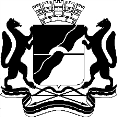 МЭРИЯ ГОРОДА НОВОСИБИРСКАПОСТАНОВЛЕНИЕОт  	  06.09.2017		№      4168    	О назначении публичных слушаний по проекту постановления мэрии города Новосибирска «О проекте планировки территории, ограниченной Красным проспектом, рекой 2-я Ельцовка, улицами Бардина, Богдана Хмельницкого и Дуси Ковальчук, в Заельцовском и Калининском районах»Галимова Ольга Лингвинстоновна –начальник отдела планировки территории города Главного управления архитектуры и градостроительства мэрии города Новосибирска;Игнатьева Антонида Ивановна–заместитель начальника Главного управления архитектуры и градостроительства мэрии города Новосибирска;Канунников Сергей Иванович –глава администрации Центрального округа по Железнодорожному, Заельцовскому и Центральному районам города Новосибирска;Кучинская Ольга Владимировна–главный специалист отдела планировки территории города Главного управления архитектуры и градостроительства мэрии города Новосибирска;Новокшонов Сергей Михайлович−заместитель начальника управления – начальник отдела территориального планирования управления архитектуры и строительства министерства строительства Новосибирской области (по согласованию);Позднякова Елена Викторовна –заместитель начальника Главного управления архитектуры и градостроительства мэрии города Новосибирска;Прудникова Ксения Андреевна−главный специалист отдела планировки территории города Главного управления архитектуры и градостроительства мэрии города Новосибирска;Столбов Виталий Николаевич–начальник Главного управления архитектуры и градостроительства мэрии города Новосибирска;Тимонов Виктор Александрович–заместитель начальника департамента строительства и архитектуры мэрии города Новосибирска – главный архитектор города.Мэр города НовосибирскаА. Е. ЛокотьО проекте планировки территории, ограниченной Красным проспектом, рекой 2-я Ельцовка, улицами Бардина, Богдана Хмельницкого и Дуси Ковальчук, в Заельцовском и Калининском районахМэр города НовосибирскаМэр города НовосибирскаА. Е. ЛокотьКучинская2275337ГУАиГ№п/пВид использованияПлощадь, гаПроцент к итогу12341Используемая территорияИспользуемая территорияИспользуемая территория1.1Жилая застройка, в том числе:57,5916,81.1.1Многоквартирная застройка45,213,21.1.2Индивидуальная застройка7,122,11.1.3Территория объектов общеобразовательных школ и детских садов5,271,51.2Общественно-деловая застройка, в том числе:59,3417,41.2.1Объекты делового, общественного и коммерческого назначения5,11,51.2.2Объекты среднего и высшего профессионального               образования, научно-исследовательских организаций22,06,41.2.3Объекты здравоохранения, социального обеспечения32,249,41.3Производственная застройка104,330,51.4Коммунально-складская застройка19,05,61.5Инженерная и транспортная инфраструктура, в том числе:65,6619,21.5.1Железнодорожного транспорта2,50,71.5.2Улично-дорожной сети59,8617,51.5.3Объектов энергетики, коммунального хозяйства0,30,091.5.4Объектов автомобильного транспорта 3,00,91.6Рекреация, озеленение территории общего пользования14,04,11.7Объекты спортивно-оздоровительного назначения6,061,8Итого используемой территории:325,9595,42Неиспользуемая территорияНеиспользуемая территорияНеиспользуемая территория2.1Для перспективного строительства7,452,22.2Муниципальные резервные территории8,32,4Итого неиспользуемой территории:15,754,6Итого:341,7100,0№п/пНаименованиеПлощадь жилищного фонда, тыс. кв. мПлощадь жилищного фонда, тыс. кв. мПлощадь жилищного фонда, тыс. кв. мПлощадь жилищного фонда, тыс. кв. мПлощадь жилищного фонда, тыс. кв. м№п/пНаименованиевсеговсеговсегонового строительстванового строительства№п/пНаименованиесуществующая1 очередьрасчетный срок1 очередьрасчетный срок12345671Микрорайон 301.01279,6369,6748,290,0515,82Микрорайон 301.0293,993,9161,2−70,23Прочие территории (УДС)5,91,6−−−Итого:379,4465,1909,490,0586,0№ п/пКатегория улиц, дорогРасчетная скорость движения, км/часШирина полосы движения,мКоличество полос движения основной проезжей части в обоих направлениях123451Магистральные дороги скоростного движения1203,7562Магистральная улица общегородского значения непрерывного движения1003,7543Магистральные улицы общегородского значения регулируемого движения 803,56 – 44Магистральные улицы районного значения603,545Улицы и дороги местного значения в жилой застройке403,036Улицы и дороги местного значения в промышленных и коммунально-складских районах403,52 – 37Проезды основные территории Горбольницы № 1, парка «Серебряные Ключи»303,52№п/пНаименование показателейЕдиница измеренияСовременное состояниеРасчетный срок123451Площадь планируемой территории, в том числе:га341,7341,71.1Парки, скверы, бульвары, иные территории озеленения га18,9923,521.2Зона объектов культуры и спорта га4,454,651.3Зона застройки жилыми домами, в том числе:га30,8533,291.3.1Зона застройки жилыми домами смешанной этажности га11,9718,91.3.2Зона застройки среднеэтажными жилыми домами га9,696,31.3.3Зона застройки многоэтажными жилыми домами га5,75,71.3.4Зона застройки жилыми домами повышенной этажности га3,492,391.4Зона общественной застройки, в том числе:га83,66100,621.4.1Зона объектов делового, общественного и коммерческого назначения, в том числе многоэтажных жилых домов  га15,0141,41.4.2Зона специализированной малоэтажной общественной застройкига68,6545,081.4.3Зона специализированной средне- и многоэтажной общественной застройкига-14,141.5Зона застройки объектами среднего профессионального и высшего профессионального образования, научно-исследовательских учреждений га16,4616,461.6Зона застройки объектами здравоохранения га32,233,151.7Зона застройки объектами дошкольного, начального общего, основного общего и среднего (полного) общего образования га7,4113,391.8Зона производственной деятельностига54,3923,271.9Зона коммунальных и складских объектовга7,337,331.10Зона объектов инженерной инфраструктуры га0,271,441.11Зона улично-дорожной сетига74,2974,881.12Зона стоянок для легковых автомобилей га11,09,72Население2.1Численность населениятыс. чел.20,031,03Жилищный фонд3.1Средняя обеспеченность населения общей площадью жильякв. м/чел.19,029,33.2Общий объем жилищного фондатыс. кв. м379,4909,43.3Существующий сохраняемый жилищный фонд, в том числе:тыс. кв. м-323,43.3.1Средне- и многоэтажной застройкитыс. кв. м-323,13.4Убыль жилищного фондатыс. кв. м-56,03.5Объем нового жилищного строительстватыс. кв. м-586,04Объекты социально-культурного и культурно-бытового обслуживания4.1Детские дошкольные учреждениямест63115314.2Общеобразовательные школымест60034005Транспорт5.1Протяженность улично-дорожной сети, в том числе:км14,4618,165.1.1Магистральные улицы, в том числе:км5,6613,945.1.1.1Магистральные дороги скоростного движениякм-2,175.1.1.2Магистральные улицы общегородского значения непрерывного движениякм-1,685.1.1.3Магистральные улицы общегородского значения регулируемого движениякм5,665,665.1.1.4Улицы и дороги районного значениякм-6,65.1.2Улицы и дороги местного значениякм8,84,225.2Плотность улично-дорожной сетикм/кв. км4,005,035.3Плотность магистральной сетикм/кв. км1,573,865.4Протяженность линий общественного транспорта, в том числе:км16,3823,315.4.1Автобусакм8,0811,395.4.2Троллейбусакм5,355,355.4.3Обычного трамваякм2,952,955.4.4Скоростного трамваякм-2,175.4.5Метрополитенакм-1,456Инженерные коммуникации---6.1Водопотреблениетыс. куб. м/ сутки-21,506.2Водоотведениетыс. куб. м/ сутки-19,306.3Потребление электроэнергииМВт37,60454,7946.4Годовое потребление природного газамлн. куб. м/ год20,465,156.5Часовой расход природного газатыс. куб. м/ час3,9416,836.6Потребление теплаГкал/час126,60235,6